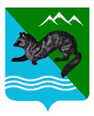 ПОСТАНОВЛЕНИЕАДМИНИСТРАЦИИ  СОБОЛЕВСКОГО   МУНИЦИПАЛЬНОГО  РАЙОНА КАМЧАТСКОГО  КРАЯ 2021 г.		    с. Соболево                           №  О внесении изменений в постановление администрации Соболевского муниципального района от 14.10.2013 № 321 «Об утверждении муниципальной программы «Развитие культуры в Соболевском муниципальном районе Камчатского края»В целях уточнения сроков реализации, объемов финансирования муниципальной программы Соболевского муниципального района «Развитие культуры в Соболевском муниципальном районе Камчатского края», утвержденной постановлением администрации Соболевского муниципального района от 14.10.2013 № 321АДМИНИСТРАЦИЯ ПОСТАНОВЛЯЕТ:1. Внести в постановление администрации Соболевского муниципального района от 14.10.2013 №321 «Об утверждении муниципальной программы  «Развитие культуры в Соболевском муниципальном районе Камчатского» изменения согласно приложению.3. Управлению делами администрации Соболевского муниципального района опубликовать настоящее постановление в районной газете «Соболевский вестник» и разместить на официальном сайте Соболевского муниципального района в информационно-телекоммуникационной сети Интернет.3. Настоящее постановление вступает в силу  после дня его официального опубликования (обнародования) и  распространяется на правоотношения, возникшие с 01.01.2021 года.Глава Соболевского муниципального района                           В.И. Куркин Приложение к постановлению                                                                                                      администрации Соболевского                                                                                             муниципального района                                                                                                          от           2021      №О внесении изменений в муниципальную программу Соболевского муниципального района «Развитие культуры в Соболевском муниципальном районе Камчатского края», утвержденную постановлением администрации Соболевского муниципального района от 14.10.2013 № 321                                      (далее - Программа)1. В паспорте Программы разделы «Ответственный исполнитель Программы», «Участники Программы», «Этапы и сроки реализации Программы» и «Объемы бюджетных ассигнований Программы» изложить в новой редакции:2. В паспорте Программы раздел «Этапы и сроки реализации Программы» изложить в новой редакции:3. В паспорте Программы раздел «Объемы бюджетных ассигнований Программы» изложить в новой редакции:6.Ответственный исполнитель ПрограммыАдминистрация Соболевского муниципального района Отдел по социальному развитию, труду и культуре Участники программыАдминистрация Соболевского муниципального районаАдминистрация Крутогоровского сельского поселенияАдминистрация Устьевого сельского поселенияУправление образования и молодежной политики администрации Соболевского муниципального районаМКУК «Соболевский районный историко – краеведческий музей»МКУК КДЦ «Родник»МКУК «Соболевская библиотека»Цель Программы:     - создание условий для сохранения и развития культурного потенциала и культурного наследия района;- обеспечение единого культурного пространства для представителей разных социальных групп в целях получения доступа к культурным ценностям;повышение роли культуры в воспитании, просвещении и в обеспечении досуга жителей;Задачи Программы:- достижения более высокого качественного уровня культурного обслуживания жителей населения Соболевского муниципального района;- сохранение и пополнение библиотечных фондов;- организация досуговой деятельности, поддержка и развитие различных форм творчества населения;- поддержка деятельности творческих коллективов,  поддержка молодых дарований;- расширение объема услуг в сфере культуры и повышения их качества;Целевые показатели(индикаторы)Программы- увеличение количества посещений населением учреждений культуры по отношению к 2019 году;- увеличение количества выставочных проектов;- увеличение числа участников клубных формирований;- соотношение среднемесячной начисленной заработной платы работников муниципальных учреждений культуры и среднемесячной заработной платы в Камчатском крае;- количество учреждений культуры, получивших современное оборудование; Ожидаемые результатыреализации Программы- создание условий для доступности  различных категорий граждан Соболевского муниципального района Камчатского края к культурным ценностям и информационным ресурсам;- создание условий для укрепления материально-технической базы учреждений культуры;- создание условий для улучшения качества культурно-досугового обслуживания населения;- активное участие населения в культурной жизни района, повышение интеллектуального и культурного уровня населения; - сокращение негативных (общественно-опасных) явлений таких, как преступность, наркомания, алкоголизм;- создание благоприятных условий для развития одаренных детей и молодежи;- сохранение самобытной культурыкоренных малочисленных народов;-улучшение сохранности музейных Фондов;-восстановление, модернизация и обновление инфраструктуры учреждений культурыЭтапы и сроки реализацииПрограммы На постоянной основе 01.01.2014 – 31.12.2023, этапы не выделяютсяОбъемы бюджетных ассигнований ПрограммыОбщий объем финансирования Программы по основным мероприятиям составляет – 257034,4832 тысяч рублей, в том числе:2014 год   -     6591,443 тысяч рублей2015 год   -     5946,340 тысяч рублей2016 год   -     7890,796 тысяч рублей 2017 год   -   10306,843 тысяч рублей2018 год   -     9402,614 тысяч рублей2019 год   -   43014,953 тысяч рублей2020 год   -   52590,786 тысяч рублей2021 год   -   56191,235 тысяч рублей2022 год   -   33130,737 тысяч рублей2023 год   -   31968,737 тысяч рублейПо источникам финансирования Программы денежные средства распределяются следующим образом:Федеральный бюджет – 40,0 тысяч рублей, в том числе по годам:2014 год   -        00,0     тысяч рублей2015 год   -        00,0     тысяч рублей2016 год   -        00,0     тысяч рублей2017 год   -        40,0     тысяч рублей2018 год   -        00,0     тысяч рублей2019 год   -        00,0     тысяч рублей2020 год   -        00,0     тысяч рублей2021 год   -        00,0     тысяч рублей2022 год   -        00,0     тысяч рублей2023 год   -        00,0     тысяч рублейКраевой  бюджет 937,629 тысяч рублей, в том числе по годам:2014 год   -        00,0     тысяч рублей2015 год   -        00,0     тысяч рублей2016 год   -        00,0     тысяч рублей2017 год   -  679,606     тысяч рублей2018 год   -    59,334     тысяч рублей2019 год   -   148,000    тысяч рублей2020 год   -     50,689    тысяч рублей2021 год   -       0,000    тысяч рублей2022 год   -       0,000    тысяч рублей2023 год   -       0,000    тысяч рублейРайонный бюджет 256 056,854 тысяч рублей, в том числе по годам:2014 год   - 6591,443     тысяч рублей2015 год   - 5946,340     тысяч рублей2016 год   - 7890,796     тысяч рублей2017 год   - 9587,237     тысяч рублей2018 год   - 9343,280     тысяч рублей2019 год   - 42866,953   тысяч рублей2020 год   - 52540,097   тысяч рублей2021 год   - 56191,235   тысяч рублей2022 год   - 33130,737   тысяч рублей2023 год   - 31968,737   тысяч рублейБюджеты поселений – 00,0 тысяч рублей, в том числе по годам:2014 год   -        00,0     тысяч рублей2015 год   -        00,0     тысяч рублей2016 год   -        00,0     тысяч рублей2017 год   -        00,0     тысяч рублей2018 год   -        00,0     тысяч рублей2019 год   -        00,0     тысяч рублей2020 год   -        00,0     тысяч рублей2021 год   -        00,0     тысяч рублей2023 год   -        00,0     тысяч рублей4. Приложение №4 к Программе изложить в новой редакции: Финансовое обеспечение реализации муниципальной программы          тыс. руб.4. Приложение №4 к Программе изложить в новой редакции: Финансовое обеспечение реализации муниципальной программы          тыс. руб.4. Приложение №4 к Программе изложить в новой редакции: Финансовое обеспечение реализации муниципальной программы          тыс. руб.4. Приложение №4 к Программе изложить в новой редакции: Финансовое обеспечение реализации муниципальной программы          тыс. руб.4. Приложение №4 к Программе изложить в новой редакции: Финансовое обеспечение реализации муниципальной программы          тыс. руб.4. Приложение №4 к Программе изложить в новой редакции: Финансовое обеспечение реализации муниципальной программы          тыс. руб.4. Приложение №4 к Программе изложить в новой редакции: Финансовое обеспечение реализации муниципальной программы          тыс. руб.4. Приложение №4 к Программе изложить в новой редакции: Финансовое обеспечение реализации муниципальной программы          тыс. руб.4. Приложение №4 к Программе изложить в новой редакции: Финансовое обеспечение реализации муниципальной программы          тыс. руб.4. Приложение №4 к Программе изложить в новой редакции: Финансовое обеспечение реализации муниципальной программы          тыс. руб.             тыс. руб.№ п/пНаименование муниципальной программы/подпрограммы/мероприятияКод бюджетной классификации Код бюджетной классификации Объем средств на реализацию программыОбъем средств на реализацию программыОбъем средств на реализацию программыОбъем средств на реализацию программыОбъем средств на реализацию программыОбъем средств на реализацию программыОбъем средств на реализацию программыОбъем средств на реализацию программыОбъем средств на реализацию программыОбъем средств на реализацию программыОбъем средств на реализацию программыОбъем средств на реализацию программы№ п/пНаименование муниципальной программы/подпрограммы/мероприятияГРБСЦСР *ВСЕГО201420152016201720182019202020212022202320241234567891011121314151617"Развитие культуры в Соболевском муниципальном районе Камчатского края"Всего, в том числе:257034,483 6 591,4435 946,3407 890,79610 306,8439 402,61443 014,95352 590,78656 191,234533 130,73731 968,7370,0000"Развитие культуры в Соболевском муниципальном районе Камчатского края"за счет средств федерального бюджета40,00000,00000,00000,000040,00000,00000,00000,00000,00000,00000,00000,0000"Развитие культуры в Соболевском муниципальном районе Камчатского края"за счет средств краевого бюджета937,62900,00000,00000,0000679,606059,3340148,000050,68900,00000,00000,00000,0000"Развитие культуры в Соболевском муниципальном районе Камчатского края"за счет средств районного бюджета256 056,85 6 591,4435 946,3407 890,79609 587,23709 343,280042 866,95352 540,09756 191,234533 130,73731 968,7370,0000"Развитие культуры в Соболевском муниципальном районе Камчатского края"за счет средств поселений0,00000,00000,00000,00000,00000,00000,00000,00000,00000,00000,00000,00001Основное мероприятие "Развитие библиотечного дела"Всего, в том числе:48 296,5900,0000100,0000166,6050150,0000120,00009 356,63509 904,964010 474,55009 120,41808 903,41800,00001Основное мероприятие "Развитие библиотечного дела"за счет средств федерального бюджета0,00000,00000,00000,00000,00000,00000,00000,00000,00000,00000,00000,00001Основное мероприятие "Развитие библиотечного дела"за счет средств краевого бюджета0,00000,00000,00000,00000,00000,00000,00000,00000,00000,00000,00000,00001Основное мероприятие "Развитие библиотечного дела"90247 046,5900,0000100,0000166,60500,00000,00009 056,63509 514,964010 334,55008 970,41808 903,41800,00001Основное мероприятие "Развитие библиотечного дела"9031 250,00000,00000,00000,0000150,0000120,0000300,0000390,0000140,0000150,00000,00000,00001Основное мероприятие "Развитие библиотечного дела"за счет средств поселений0,00000,00000,00000,00000,00000,00000,00000,00000,00000,00000,00000,00001.1Оснащение библиотек современным оборудованием и мебельюВсего, в том числе:1 203,00000,00000,00000,0000110,000080,0000280,0000170,0000140,0000170,0000253,00000,00001.1Оснащение библиотек современным оборудованием и мебельюза счет средств федерального бюджета0,00000,00000,00000,00000,00000,00000,00000,00000,00000,00000,00000,00001.1Оснащение библиотек современным оборудованием и мебельюза счет средств краевого бюджета0,00000,00000,00000,00000,00000,00000,00000,00000,00000,00000,00000,00001.1Оснащение библиотек современным оборудованием и мебельюза счет средств районного бюджета1 203,00000,00000,00000,0000110,000080,0000280,0000170,0000140,0000170,0000253,00000,00001.1Оснащение библиотек современным оборудованием и мебельюв т.ч:902060493,00000,00000,00000,00000,00000,00000,000070,00000,0000170,0000253,00000,00001.1Оснащение библиотек современным оборудованием и мебельюв т.ч:903060710,00000,00000,00000,0000110,000080,0000280,0000100,0000140,00000,00000,00000,00001.1Оснащение библиотек современным оборудованием и мебельюв т.ч:91206050,00000,00000,00000,000050,00000,00000,00000,00000,00000,00000,00000,00001.1Оснащение библиотек современным оборудованием и мебельюв т.ч:922060630,00000,00000,00000,000030,000080,0000280,0000100,0000140,00000,00000,00000,00001.1Оснащение библиотек современным оборудованием и мебельюв т.ч:93206030,00000,00000,00000,000030,00000,00000,00000,00000,00000,00000,00000,00001.1Оснащение библиотек современным оборудованием и мебельюза счет средств поселений0,00000,00000,00000,00000,00000,00000,00000,00000,00000,00000,00000,00001.2Формирование и обеспечение сохранности фондов библиотек как в печатном, так и электронном видеВсего, в том числе:1 050,00000,00000,00000,000040,000040,000020,0000435,0000215,0000300,00000,00000,00001.2Формирование и обеспечение сохранности фондов библиотек как в печатном, так и электронном видеза счет средств федерального бюджета0,00000,00000,00000,00000,00000,00000,00000,00000,00000,00000,00000,00001.2Формирование и обеспечение сохранности фондов библиотек как в печатном, так и электронном видеза счет средств краевого бюджета0,00000,00000,00000,00000,00000,00000,00000,00000,00000,00000,00000,00001.2Формирование и обеспечение сохранности фондов библиотек как в печатном, так и электронном видеза счет средств районного бюджета1 050,00000,00000,00000,000040,000040,000020,0000435,0000215,0000300,00000,00000,00001.2Формирование и обеспечение сохранности фондов библиотек как в печатном, так и электронном видеза счет средств районного бюджета902060510,00000,00000,00000,00000,00000,00000,0000145,0000215,0000150,00000,00000,00001.2Формирование и обеспечение сохранности фондов библиотек как в печатном, так и электронном видеза счет средств районного бюджета903060540,00000,00000,00000,000040,000040,000020,0000290,00000,0000150,00000,00000,00001.2Формирование и обеспечение сохранности фондов библиотек как в печатном, так и электронном видев т.ч:91206040,00000,00000,00000,000020,000020,00000,00000,00000,00000,00000,00000,00001.2Формирование и обеспечение сохранности фондов библиотек как в печатном, так и электронном видев т.ч:922060500,00000,00000,00000,000020,000020,000020,0000290,00000,0000150,00000,00000,00001.2Формирование и обеспечение сохранности фондов библиотек как в печатном, так и электронном видев т.ч:9320600,00000,00000,00000,00000,00000,00000,00000,00000,00000,00000,00000,00001.2Формирование и обеспечение сохранности фондов библиотек как в печатном, так и электронном видеза счет средств поселений0,00000,00000,00000,00000,00000,00000,00000,00000,00000,00000,00000,00001.3Издание книг, сборников, брошюр-альбомов авторов  Соболевского  района  Всего, в том числе:716,60500,0000100,0000166,60500,00000,00000,00000,0000450,00000,00000,00000,00001.3Издание книг, сборников, брошюр-альбомов авторов  Соболевского  района  за счет средств федерального бюджета0,00000,00000,00000,00000,00000,00000,00000,00000,00000,00000,00000,00001.3Издание книг, сборников, брошюр-альбомов авторов  Соболевского  района  за счет средств краевого бюджета0,00000,00000,00000,00000,00000,00000,00000,00000,00000,00000,00000,00001.3Издание книг, сборников, брошюр-альбомов авторов  Соболевского  района  за счет средств районного бюджета902060716,60500,0000100,0000166,60500,00000,00000,00000,0000450,00000,00000,00000,00001.3Издание книг, сборников, брошюр-альбомов авторов  Соболевского  района  за счет средств поселений0,00000,00000,00000,00000,00000,00000,00000,00000,00000,00000,00000,00001.4Обеспечение деятельности   муниципального казённого               учреждения культуры «Соболевская библиотека"Всего, в том числе:45 326,98500,00000,00000,00000,00000,00009 056,63509 299,96409 669,55008 650,41808 650,41800,00001.4Обеспечение деятельности   муниципального казённого               учреждения культуры «Соболевская библиотека"за счет средств федерального бюджета0,00000,00000,00000,00000,00000,00000,00000,00000,00000,00000,00000,00001.4Обеспечение деятельности   муниципального казённого               учреждения культуры «Соболевская библиотека"за счет средств краевого бюджета0,00000,00000,00000,00000,00000,00000,00000,00000,00000,00000,00000,00001.4Обеспечение деятельности   муниципального казённого               учреждения культуры «Соболевская библиотека"за счет средств районного бюджета90206045 326,98500,00000,00000,00000,00000,00009 056,63509 299,96409 669,55008 650,41808 650,41800,00001.4Обеспечение деятельности   муниципального казённого               учреждения культуры «Соболевская библиотека"за счет средств поселений0,00000,00000,00000,00000,00000,00000,00000,00000,00000,00000,00000,00002Основное мероприятие "Развитие музейного дела"Всего, в том числе:63 852,3496 546,34305 505,64005 556,01908 345,54407 516,47106 149,89005 685,45306 926,49305 910,24805 710,24800,00002Основное мероприятие "Развитие музейного дела"за счет средств федерального бюджета0,00000,00000,00000,00000,00000,00000,00000,00000,00000,00000,00000,00002Основное мероприятие "Развитие музейного дела"за счет средств краевого бюджета609,60600,00000,00000,0000609,60600,00000,00000,00000,00000,00000,00000,00002Основное мероприятие "Развитие музейного дела"за счет средств районного бюджета63 242,74306 546,34305 505,64005 556,01907 735,93807 516,47106 149,89005 685,45306 926,49305 910,24805 710,24800,00002Основное мероприятие "Развитие музейного дела"за счет средств поселений0,00000,00000,00000,00000,00000,00000,00000,00000,00000,00000,00000,00002.1Пополнение музейных фондовВсего, в том числе:1 740,000060,000030,00000,0000150,0000200,00000,00000,0000800,0000250,0000250,00000,00002.1Пополнение музейных фондовза счет средств федерального бюджета0,00000,00000,00000,00000,00000,00000,00000,00000,00000,00000,00000,00002.1Пополнение музейных фондовза счет средств краевого бюджета0,00000,00000,00000,00000,00000,00000,00000,00000,00000,00000,00000,00002.1Пополнение музейных фондовза счет средств районного бюджета9020601 300,00000,00000,00000,00000,00000,00000,00000,0000800,0000250,0000250,00000,00002.1Пополнение музейных фондов905060440,000060,000030,00000,0000150,0000200,00000,00000,00000,00000,00000,00000,00002.1Пополнение музейных фондовза счет средств поселений0,00000,00000,00000,00000,00000,00000,00000,00000,00000,00000,00000,00002.2Модернизация материально-технической базы  музеяВсего, в том числе:3 270,060029,90000,00000,0000165,00001 900,0000610,000045,1600320,0000200,00000,00000,00002.2Модернизация материально-технической базы  музеяза счет средств федерального бюджета0,00000,00000,00000,00000,00000,00000,00000,00000,00000,00000,00000,00002.2Модернизация материально-технической базы  музеяза счет средств краевого бюджета0,00000,00000,00000,00000,00000,00000,00000,00000,00000,00000,00000,00002.2Модернизация материально-технической базы  музеяза счет средств районного бюджета9020603 270,060029,90000,00000,0000165,00001 900,0000610,000045,1600320,0000200,00000,00000,00002.2Модернизация материально-технической базы  музеяза счет средств поселений0,00000,00000,00000,00000,00000,00000,00000,00000,00000,00000,00000,00002.3Издание историко-архивного сборника «Летопись времён» и видеофильма к  70- летию Соболевского районаВсего, в том числе:350,00000,00000,0000350,00000,00000,00000,00000,00000,00000,00000,00000,00002.3Издание историко-архивного сборника «Летопись времён» и видеофильма к  70- летию Соболевского районаза счет средств федерального бюджета0,00000,00000,00000,00000,00000,00000,00000,00000,00000,00000,00000,00002.3Издание историко-архивного сборника «Летопись времён» и видеофильма к  70- летию Соболевского районаза счет средств краевого бюджета0,00000,00000,00000,00000,00000,00000,00000,00000,00000,00000,00000,00002.3Издание историко-архивного сборника «Летопись времён» и видеофильма к  70- летию Соболевского районаза счет средств районного бюджета902060350,00000,00000,0000350,00000,00000,00000,00000,00000,00000,00000,00000,00002.3Издание историко-архивного сборника «Летопись времён» и видеофильма к  70- летию Соболевского районаза счет средств поселений0,00000,00000,00000,00000,00000,00000,00000,00000,00000,00000,00000,00002.4Издание книг и фотоальбомаВсего, в том числе:2 889,70000,00000,00000,00001 800,0000200,00000,0000439,7000450,00000,00000,00000,00002.4Издание книг и фотоальбомаза счет средств федерального бюджета0,00000,00000,00000,00000,00000,00000,00000,00000,00000,00000,00000,00002.4Издание книг и фотоальбомаза счет средств краевого бюджета0,00000,00000,00000,00000,00000,00000,00000,00000,00000,00000,00000,00002.4Издание книг и фотоальбомаза счет средств районного бюджета9020602 889,70000,00000,00000,00001 800,0000200,00000,0000439,7000450,00000,00000,00000,00002.4Издание книг и фотоальбомаза счет средств поселений0,00000,00000,00000,00000,00000,00000,00000,00000,00000,00000,00000,00002.5Обеспечение деятельности   муниципального казённого               учреждения культуры "Соболевский районный историко-краеведческий музей"Всего, в том числе:55 602,5896 456,44305 475,64005 206,01906 230,54405 216,47105 539,89005 200,59305 356,49305 460,24805 460,24800,00002.5Обеспечение деятельности   муниципального казённого               учреждения культуры "Соболевский районный историко-краеведческий музей"за счет средств федерального бюджета0,00000,00000,00000,00000,00000,00000,00000,00000,00000,00000,00000,00002.5Обеспечение деятельности   муниципального казённого               учреждения культуры "Соболевский районный историко-краеведческий музей"за счет средств краевого бюджета609,60600,00000,00000,0000609,60600,00000,00000,00000,00000,00000,00000,00002.5Обеспечение деятельности   муниципального казённого               учреждения культуры "Соболевский районный историко-краеведческий музей"за счет средств районного бюджета90206054 992,9836 456,44305 475,64005 206,01905 620,93805 216,47105 539,89005 200,59305 356,49305 460,24805 460,24800,00002.5Обеспечение деятельности   муниципального казённого               учреждения культуры "Соболевский районный историко-краеведческий музей"за счет средств поселений0,00000,00000,00000,00000,00000,00000,00000,00000,00000,00000,00000,00003Основное мероприятие "Проведение мероприятий районного значения, посвященных значимым событиям районной, отечественной культуры и истории"Всего, в том числе:5 946,835045,100020,00001 500,0000463,5000127,0000149,8800750,52901 973,8260501,0000416,00000,00003Основное мероприятие "Проведение мероприятий районного значения, посвященных значимым событиям районной, отечественной культуры и истории"за счет средств федерального бюджета0,00000,00000,00000,00000,00000,00000,00000,00000,00000,00000,00000,00003Основное мероприятие "Проведение мероприятий районного значения, посвященных значимым событиям районной, отечественной культуры и истории"за счет средств краевого бюджета205,68900,00000,00000,000060,000027,000068,000050,68900,00000,00000,00000,00003Основное мероприятие "Проведение мероприятий районного значения, посвященных значимым событиям районной, отечественной культуры и истории"за счет средств районного бюджета5 741,146045,100020,00001 500,0000403,5000100,000081,8800699,84001 973,8260501,0000416,00000,00003Основное мероприятие "Проведение мероприятий районного значения, посвященных значимым событиям районной, отечественной культуры и истории"за счет средств поселений0,00000,00000,00000,00000,00000,00000,00000,00000,00000,00000,00000,00003.1Организация и проведение фестивалей,  народных праздников, торжественных   вечеров, выставок , конкурсов самодеятельного творчестваВсего, в том числе:2 160,076045,100020,0000500,0000345,5000127,00000,00000,0000822,4760150,0000150,00000,00003.1Организация и проведение фестивалей,  народных праздников, торжественных   вечеров, выставок , конкурсов самодеятельного творчестваза счет средств федерального бюджета0,00000,00000,00000,00000,00000,00000,00000,00000,00000,00000,00000,00003.1Организация и проведение фестивалей,  народных праздников, торжественных   вечеров, выставок , конкурсов самодеятельного творчестваза счет средств краевого бюджета27,00000,00000,00000,00000,000027,00000,00000,00000,00000,00000,00000,00003.1Организация и проведение фестивалей,  народных праздников, торжественных   вечеров, выставок , конкурсов самодеятельного творчестваза счет средств районного бюджета9020601 040,100045,100020,00000,00000,00000,00000,00000,0000675,0000150,0000150,00000,00003.1Организация и проведение фестивалей,  народных праздников, торжественных   вечеров, выставок , конкурсов самодеятельного творчестваза счет средств районного бюджета904060170,00000,00000,000045,0000125,00000,00000,00000,00000,00000,00000,00000,00003.1Организация и проведение фестивалей,  народных праздников, торжественных   вечеров, выставок , конкурсов самодеятельного творчестваза счет средств районного бюджета905060373,78000,00000,0000323,000024,820025,96000,00000,00000,00000,00000,00000,00003.1Организация и проведение фестивалей,  народных праздников, торжественных   вечеров, выставок , конкурсов самодеятельного творчестваза счет средств районного бюджета903060549,19600,00000,0000132,0000195,680074,04000,00000,0000147,47600,00000,00000,00003.1Организация и проведение фестивалей,  народных праздников, торжественных   вечеров, выставок , конкурсов самодеятельного творчестваза счет средств районного бюджета912060341,22000,00000,000097,0000170,180074,04000,00000,00000,00000,00000,00000,00003.1Организация и проведение фестивалей,  народных праздников, торжественных   вечеров, выставок , конкурсов самодеятельного творчестваза счет средств районного бюджета922060113,50000,00000,000028,000025,50000,00000,00000,000060,00000,00000,00000,00003.1Организация и проведение фестивалей,  народных праздников, торжественных   вечеров, выставок , конкурсов самодеятельного творчестваза счет средств районного бюджета93206094,47600,00000,00007,00000,00000,00000,00000,000087,47600,00000,00000,00003.1Организация и проведение фестивалей,  народных праздников, торжественных   вечеров, выставок , конкурсов самодеятельного творчестваза счет средств поселений0,00000,00000,00000,00000,00000,00000,00000,00000,00000,00000,00000,00003.2Организация и проведение фестивалей,  народных праздников, торжественных   вечеров, выставок посвященных празднованию  Дню Победы (9 мая 1945 г.)                 Всего, в том числе:1 464,19000,00000,00000,00000,00000,000050,0000484,8400544,3500235,0000150,00000,00003.2Организация и проведение фестивалей,  народных праздников, торжественных   вечеров, выставок посвященных празднованию  Дню Победы (9 мая 1945 г.)                 за счет средств федерального бюджета0,00000,00000,00000,00000,00000,00000,00000,00000,00000,00000,00000,00003.2Организация и проведение фестивалей,  народных праздников, торжественных   вечеров, выставок посвященных празднованию  Дню Победы (9 мая 1945 г.)                 за счет средств краевого бюджета0,00000,00000,00000,00000,00000,00000,00000,00000,00000,00000,00000,00003.2Организация и проведение фестивалей,  народных праздников, торжественных   вечеров, выставок посвященных празднованию  Дню Победы (9 мая 1945 г.)                 за счет средств районного бюджета9020601 213,84000,00000,00000,00000,00000,000050,0000474,8400389,0000150,0000150,00000,00003.2Организация и проведение фестивалей,  народных праздников, торжественных   вечеров, выставок посвященных празднованию  Дню Победы (9 мая 1945 г.)                 за счет средств районного бюджета9040600,00000,00000,00000,00000,00000,00000,00000,00000,00000,00000,00000,00003.2Организация и проведение фестивалей,  народных праздников, торжественных   вечеров, выставок посвященных празднованию  Дню Победы (9 мая 1945 г.)                 за счет средств районного бюджета9050600,00000,00000,00000,00000,00000,00000,00000,00000,00000,00000,00000,00003.2Организация и проведение фестивалей,  народных праздников, торжественных   вечеров, выставок посвященных празднованию  Дню Победы (9 мая 1945 г.)                 за счет средств районного бюджета903060250,35000,00000,00000,00000,00000,00000,000010,0000155,350085,00000,00000,00003.2Организация и проведение фестивалей,  народных праздников, торжественных   вечеров, выставок посвященных празднованию  Дню Победы (9 мая 1945 г.)                 в том числе:9120600,00000,00000,00000,00000,00000,00000,00000,00000,00000,00000,00000,00003.2Организация и проведение фестивалей,  народных праздников, торжественных   вечеров, выставок посвященных празднованию  Дню Победы (9 мая 1945 г.)                 в том числе:92206065,00000,00000,00000,00000,00000,00000,000010,000055,00000,00000,00000,00003.2Организация и проведение фестивалей,  народных праздников, торжественных   вечеров, выставок посвященных празднованию  Дню Победы (9 мая 1945 г.)                 в том числе:932060185,35000,00000,00000,00000,00000,00000,00000,0000100,350085,00000,00000,00003.2Организация и проведение фестивалей,  народных праздников, торжественных   вечеров, выставок посвященных празднованию  Дню Победы (9 мая 1945 г.)                 за счет средств поселений0,00000,00000,00000,00000,00000,00000,00000,00000,00000,00000,00000,00003.3Организация и проведение традиционных национальных праздников коренных народов СевераВсего, в том числе:765,48900,00000,00000,000056,80000,000032,0000182,6890410,000042,000042,00000,00003.3Организация и проведение традиционных национальных праздников коренных народов Севераза счет средств федерального бюджета0,00000,00000,00000,00000,00000,00000,00000,00000,00000,00000,00000,00003.3Организация и проведение традиционных национальных праздников коренных народов Севераза счет средств краевого бюджета102,48900,00000,00000,000056,80000,000020,000025,68900,00000,00000,00000,00003.3Организация и проведение традиционных национальных праздников коренных народов Севераза счет средств районного бюджета902060663,00000,00000,00000,00000,00000,000012,0000157,0000410,000042,000042,00000,00003.3Организация и проведение традиционных национальных праздников коренных народов Севераза счет средств поселений0,00000,00000,00000,00000,00000,00000,00000,00000,00000,00000,00000,00003.3.1Проведение конкурса- фестиваля творчества коренных народов Камчатки "Возрождение"Всего, в том числе:0,00000,00000,00000,00000,00000,00000,00000,00000,00000,00000,00000,00003.3.1Проведение конкурса- фестиваля творчества коренных народов Камчатки "Возрождение"за счет средств федерального бюджета0,00000,00000,00000,00000,00000,00000,00000,00000,00000,00000,00000,00003.3.1Проведение конкурса- фестиваля творчества коренных народов Камчатки "Возрождение"за счет средств краевого бюджета0,00000,00000,00000,00000,00000,00000,00000,00000,00000,00000,00000,00003.3.1Проведение конкурса- фестиваля творчества коренных народов Камчатки "Возрождение"за счет средств районного бюджета9020600,00000,00000,00000,00000,00000,00000,00000,00000,00000,00000,00000,00003.3.1Проведение конкурса- фестиваля творчества коренных народов Камчатки "Возрождение"в том числе:9020600,00000,00000,00000,00000,00000,00000,00000,00000,00000,00000,00000,00003.3.1Проведение конкурса- фестиваля творчества коренных народов Камчатки "Возрождение"за счет средств поселений0,00000,00000,00000,00000,00000,00000,00000,00000,00000,00000,00000,00003.3.2Проведение праздника "День первой рыбы"Всего, в том числе:356,00000,00000,00000,00006,00000,000010,00000,0000300,000020,000020,00000,00003.3.2Проведение праздника "День первой рыбы"за счет средств федерального бюджета0,00000,00000,00000,00000,00000,00000,00000,00000,00000,00000,00000,00003.3.2Проведение праздника "День первой рыбы"за счет средств краевого бюджета0,00000,00000,00000,00000,00000,00000,00000,00000,00000,00000,00000,00003.3.2Проведение праздника "День первой рыбы"за счет средств районного бюджета902060350,00000,00000,00000,00000,00000,000010,00000,0000300,000020,000020,00000,00003.3.2Проведение праздника "День первой рыбы"за счет средств районного бюджета9030606,00000,00000,00000,00006,00000,00000,00000,00000,00000,00000,00000,00003.3.2Проведение праздника "День первой рыбы"за счет средств районного бюджета9120606,00000,00000,00000,00006,00000,00000,00000,00000,00000,00000,00000,00003.3.2Проведение праздника "День первой рыбы"за счет средств поселений0,00000,00000,00000,00000,00000,00000,00000,00000,00000,00000,00000,00003.3.3Проведение праздника "Алхалалалай"Всего, в том числе:147,48900,00000,00000,000061,80000,00000,000085,68900,00000,00000,00000,00003.3.3Проведение праздника "Алхалалалай"за счет средств федерального бюджета0,00000,00000,00000,00000,00000,00000,00000,00000,00000,00000,00000,00003.3.3Проведение праздника "Алхалалалай"за счет средств краевого бюджета90206072,48900,00000,00000,000056,80000,00000,000015,68900,00000,00000,00000,00003.3.3Проведение праздника "Алхалалалай"за счет средств районного бюджета90206070,00000,00000,00000,00000,00000,00000,000070,00000,00000,00000,00000,00003.3.3Проведение праздника "Алхалалалай"за счет средств районного бюджета9030605,00000,00000,00000,00005,00000,00000,00000,00000,00000,00000,00000,00003.3.3Проведение праздника "Алхалалалай"за счет средств районного бюджета9120605,00000,00000,00000,00005,00000,00000,00000,00000,00000,00000,00000,00003.3.3Проведение праздника "Алхалалалай"за счет средств поселений0,00000,00000,00000,00000,00000,00000,00000,00000,00000,00000,00000,00003.3.4Организация и празднование мероприятия "Международного дня коренных народов мира"Всего, в том числе:276,00000,00000,00000,00003,00000,000022,000097,0000110,000022,000022,00000,00003.3.4Организация и празднование мероприятия "Международного дня коренных народов мира"за счет средств федерального бюджета0,00000,00000,00000,00000,00000,00000,00000,00000,00000,00000,00000,00003.3.4Организация и празднование мероприятия "Международного дня коренных народов мира"за счет средств краевого бюджета90206030,00000,00000,00000,00000,00000,000020,000010,00000,00000,00000,00000,00003.3.4Организация и празднование мероприятия "Международного дня коренных народов мира"902060243,00000,00000,00000,00000,00000,00002,000087,0000110,000022,000022,00000,00003.3.4Организация и празднование мероприятия "Международного дня коренных народов мира"9030603,00000,00000,00000,00003,00000,00000,00000,00000,00000,00000,00000,00003.3.4Организация и празднование мероприятия "Международного дня коренных народов мира"9120603,00000,00000,00000,00003,00000,00000,00000,00000,00000,00000,00000,00003.3.4Организация и празднование мероприятия "Международного дня коренных народов мира"за счет средств поселений0,00000,00000,00000,00000,00000,00000,00000,00000,00000,00000,00000,00003.4Проведение мероприятий образовательно-просветительского характера, посвященных истории и культуре народов РоссииВсего, в том числе:140,40000,00000,00000,000013,40000,00000,00000,0000117,00005,00005,00000,00003.4Проведение мероприятий образовательно-просветительского характера, посвященных истории и культуре народов Россииза счет средств федерального бюджета0,00000,00000,00000,00000,00000,00000,00000,00000,00000,00000,00000,00003.4Проведение мероприятий образовательно-просветительского характера, посвященных истории и культуре народов Россииза счет средств краевого бюджета0,00000,00000,00000,00000,00000,00000,00000,00000,00000,00000,00000,00003.4Проведение мероприятий образовательно-просветительского характера, посвященных истории и культуре народов Россииза счет средств районного бюджета902060127,00000,00000,00000,00000,00000,00000,00000,0000117,00005,00005,00000,00003.4Проведение мероприятий образовательно-просветительского характера, посвященных истории и культуре народов Россиив том числе:90306013,40000,00000,00000,000013,40000,00000,00000,00000,00000,00000,00000,00003.4Проведение мероприятий образовательно-просветительского характера, посвященных истории и культуре народов Россиив том числе:91206013,40000,00000,00000,000013,40000,00000,00000,00000,00000,00000,00000,00003.4Проведение мероприятий образовательно-просветительского характера, посвященных истории и культуре народов Россиив том числе:9220600,00000,00000,00000,00000,00000,00000,00000,00000,00000,00000,00000,00003.4Проведение мероприятий образовательно-просветительского характера, посвященных истории и культуре народов Россиив том числе:9320600,00000,00000,00000,00000,00000,00000,00000,00000,00000,00000,00000,00003.4Проведение мероприятий образовательно-просветительского характера, посвященных истории и культуре народов Россииза счет средств поселений0,00000,00000,00000,00000,00000,00000,00000,00000,00000,00000,00000,00003.4.1"В сказку добрую зовём" проведение литературной викторины для детей "По сказкам писателей России"Всего, в том числе:15,30000,00000,00000,00000,30000,00000,00000,00005,00005,00005,00000,00003.4.1"В сказку добрую зовём" проведение литературной викторины для детей "По сказкам писателей России"за счет средств федерального бюджета0,00000,00000,00000,00000,00000,00000,00000,00000,00000,00000,00000,00003.4.1"В сказку добрую зовём" проведение литературной викторины для детей "По сказкам писателей России"за счет средств краевого бюджета0,00000,00000,00000,00000,00000,00000,00000,00000,00000,00000,00000,00003.4.1"В сказку добрую зовём" проведение литературной викторины для детей "По сказкам писателей России"за счет средств районного бюджета90206015,00000,00000,00000,00000,00000,00000,00000,00005,00005,00005,00000,00003.4.1"В сказку добрую зовём" проведение литературной викторины для детей "По сказкам писателей России"в том числе:9030600,30000,00000,00000,00000,30000,00000,00000,00000,00000,00000,00000,00003.4.1"В сказку добрую зовём" проведение литературной викторины для детей "По сказкам писателей России"в том числе:9120600,30000,00000,00000,00000,30000,00000,00000,00000,00000,00000,00000,00003.4.1"В сказку добрую зовём" проведение литературной викторины для детей "По сказкам писателей России"в том числе:9220600,00000,00000,00000,00000,00000,00000,00000,00000,00000,00000,00000,00003.4.1"В сказку добрую зовём" проведение литературной викторины для детей "По сказкам писателей России"в том числе:9320600,00000,00000,00000,00000,00000,00000,00000,00000,00000,00000,00000,00003.4.1"В сказку добрую зовём" проведение литературной викторины для детей "По сказкам писателей России"за счет средств поселений0,00000,00000,00000,00000,00000,00000,00000,00000,00000,00000,00000,00003.4.2"Символ России" –  конкурсы
и выставки рисунков, фотографий,   книг, литературные
и музыкальные гостиные, творческие мастерские, викторины ко Дню российского флагаВсего, в том числе:114,50000,00000,00000,000012,50000,00000,00000,0000102,00000,00000,00000,00003.4.2"Символ России" –  конкурсы
и выставки рисунков, фотографий,   книг, литературные
и музыкальные гостиные, творческие мастерские, викторины ко Дню российского флагаза счет средств федерального бюджета0,00000,00000,00000,00000,00000,00000,00000,00000,00000,00000,00000,00003.4.2"Символ России" –  конкурсы
и выставки рисунков, фотографий,   книг, литературные
и музыкальные гостиные, творческие мастерские, викторины ко Дню российского флагаза счет средств краевого бюджета0,00000,00000,00000,00000,00000,00000,00000,00000,00000,00000,00000,00003.4.2"Символ России" –  конкурсы
и выставки рисунков, фотографий,   книг, литературные
и музыкальные гостиные, творческие мастерские, викторины ко Дню российского флагаза счет средств районного бюджета902060102,00000,00000,00000,00000,00000,00000,00000,0000102,00000,00000,00000,00003.4.2"Символ России" –  конкурсы
и выставки рисунков, фотографий,   книг, литературные
и музыкальные гостиные, творческие мастерские, викторины ко Дню российского флагав том числе:90306012,50000,00000,00000,000012,50000,00000,00000,00000,00000,00000,00000,00003.4.2"Символ России" –  конкурсы
и выставки рисунков, фотографий,   книг, литературные
и музыкальные гостиные, творческие мастерские, викторины ко Дню российского флагав том числе:91206012,50000,00000,00000,000012,50000,00000,00000,00000,00000,00000,00000,00003.4.2"Символ России" –  конкурсы
и выставки рисунков, фотографий,   книг, литературные
и музыкальные гостиные, творческие мастерские, викторины ко Дню российского флагав том числе:9220600,00000,00000,00000,00000,00000,00000,00000,00000,00000,00000,00000,00003.4.2"Символ России" –  конкурсы
и выставки рисунков, фотографий,   книг, литературные
и музыкальные гостиные, творческие мастерские, викторины ко Дню российского флагав том числе:9320600,00000,00000,00000,00000,00000,00000,00000,00000,00000,00000,00000,00003.4.2"Символ России" –  конкурсы
и выставки рисунков, фотографий,   книг, литературные
и музыкальные гостиные, творческие мастерские, викторины ко Дню российского флагаза счет средств поселений0,00000,00000,00000,00000,00000,00000,00000,00000,00000,00000,00000,00003.4.3Турнир эрудитов ко Дню государственного флага Российской ФедерацииВсего, в том числе:10,60000,00000,00000,00000,60000,00000,00000,000010,00000,00000,00000,00003.4.3Турнир эрудитов ко Дню государственного флага Российской Федерацииза счет средств федерального бюджета0,00000,00000,00000,00000,00000,00000,00000,00000,00000,00000,00000,00003.4.3Турнир эрудитов ко Дню государственного флага Российской Федерацииза счет средств краевого бюджета0,00000,00000,00000,00000,00000,00000,00000,00000,00000,00000,00000,00003.4.3Турнир эрудитов ко Дню государственного флага Российской Федерацииза счет средств районного бюджета90206010,00000,00000,00000,00000,00000,00000,00000,000010,00000,00000,00000,00003.4.3Турнир эрудитов ко Дню государственного флага Российской Федерациив том числе:9030600,60000,00000,00000,00000,60000,00000,00000,00000,00000,00000,00000,00003.4.3Турнир эрудитов ко Дню государственного флага Российской Федерациив том числе:9120600,60000,00000,00000,00000,60000,00000,00000,00000,00000,00000,00000,00003.4.3Турнир эрудитов ко Дню государственного флага Российской Федерациив том числе:9220600,00000,00000,00000,00000,00000,00000,00000,00000,00000,00000,00000,00003.4.3Турнир эрудитов ко Дню государственного флага Российской Федерациив том числе:9320600,00000,00000,00000,00000,00000,00000,00000,00000,00000,00000,00000,00003.4.3Турнир эрудитов ко Дню государственного флага Российской Федерацииза счет средств поселений0,00000,00000,00000,00000,00000,00000,00000,00000,00000,00000,00000,00003.5Мероприятия, посвящённые празднованию Дня РоссииВсего, в том числе:1 202,11100,00000,00001 000,000018,10000,000031,080032,931050,000035,000035,00000,00003.5Мероприятия, посвящённые празднованию Дня Россииза счет средств федерального бюджета0,00000,00000,00000,00000,00000,00000,00000,00000,00000,00000,00000,00003.5Мероприятия, посвящённые празднованию Дня Россииза счет средств краевого бюджета90206030,00000,00000,00000,00000,00000,000015,000015,00000,00000,00000,00000,00003.5Мероприятия, посвящённые празднованию Дня Россииза счет средств районного бюджета9020601 134,81100,00000,00001 000,000010,80000,000011,080017,931025,000035,000035,00000,00003.5Мероприятия, посвящённые празднованию Дня Россииза счет средств районного бюджета90306037,30000,00000,00000,00007,30000,00005,00000,000025,00000,00000,00000,00003.5Мероприятия, посвящённые празднованию Дня Россиив том  числе92206030,00000,00000,00000,00005,00000,00000,00000,000025,00000,00000,00000,00003.5Мероприятия, посвящённые празднованию Дня Россиив том  числе9320607,30000,00000,00000,00002,30000,00005,00000,00000,00000,00000,00000,00003.5Мероприятия, посвящённые празднованию Дня Россииза счет средств поселений0,00000,00000,00000,00000,00000,00000,00000,00000,00000,00000,00000,00003.5.1Конкурс детского  и молодежного творчества "Моя Россия"Всего, в том числе:79,43100,00000,00000,000016,50000,000010,000012,931020,000010,000010,00000,00003.5.1Конкурс детского  и молодежного творчества "Моя Россия"за счет средств федерального бюджета0,00000,00000,00000,00000,00000,00000,00000,00000,00000,00000,00000,00003.5.1Конкурс детского  и молодежного творчества "Моя Россия"за счет средств краевого бюджета90206010,00000,00000,00000,00000,00000,00005,00005,00000,00000,00000,00000,00003.5.1Конкурс детского  и молодежного творчества "Моя Россия"за счет средств районного бюджета90206046,43100,00000,00000,00008,50000,00005,00007,93105,000010,000010,00000,00003.5.1Конкурс детского  и молодежного творчества "Моя Россия"за счет средств районного бюджета90306023,00000,00000,00000,00008,00000,00000,00000,000015,00000,00000,00000,00003.5.1Конкурс детского  и молодежного творчества "Моя Россия"9120602,00000,00000,00000,00002,00000,00000,00000,00000,00000,00000,00000,00003.5.1Конкурс детского  и молодежного творчества "Моя Россия"9120602,00000,00000,00000,00002,00000,00000,00000,00000,00000,00000,00000,00003.5.1Конкурс детского  и молодежного творчества "Моя Россия"в том  числе92206020,00000,00000,00000,00005,00000,00000,00000,000015,00000,00000,00000,00003.5.1Конкурс детского  и молодежного творчества "Моя Россия"в том  числе9320601,00000,00000,00000,00001,00000,00000,00000,00000,00000,00000,00000,00003.5.1Конкурс детского  и молодежного творчества "Моя Россия"за счет средств поселений0,00000,00000,00000,00000,00000,00000,00000,00000,00000,00000,00000,00003.5.2Конкурс национальных блюд "Кухни России"Всего, в том числе:47,00000,00000,00000,00002,00000,000010,000015,000010,00005,00005,00000,00003.5.2Конкурс национальных блюд "Кухни России"за счет средств федерального бюджета0,00000,00000,00000,00000,00000,00000,00000,00000,00000,00000,00000,00003.5.2Конкурс национальных блюд "Кухни России"за счет средств краевого бюджета90206015,00000,00000,00000,00000,00000,00005,000010,00000,00000,00000,00000,00003.5.2Конкурс национальных блюд "Кухни России"за счет средств районного бюджета90206031,00000,00000,00000,00001,00000,00005,00005,000010,00005,00005,00000,00003.5.2Конкурс национальных блюд "Кухни России"за счет средств районного бюджета9031,00000,00000,00000,00001,00000,00000,00000,00000,00000,00000,00000,00003.5.2Конкурс национальных блюд "Кухни России"в том числе:9121,00000,00000,00000,00001,00000,00000,00000,00000,00000,00000,00000,00003.5.2Конкурс национальных блюд "Кухни России"в том числе:9220,00000,00000,00000,00000,00000,00000,00000,00000,00000,00000,00000,00003.5.2Конкурс национальных блюд "Кухни России"в том числе:9320,00000,00000,00000,00000,00000,00000,00000,00000,00000,00000,00000,00003.5.2Конкурс национальных блюд "Кухни России"за счет средств поселений0,00000,00000,00000,00000,00000,00000,00000,00000,00000,00000,00000,00003.5.3"Мы россияне" культурно-спортивная программа Всего, в том числе:78,08000,00000,00000,00002,00000,000011,08005,000020,000020,000020,00000,00003.5.3"Мы россияне" культурно-спортивная программа за счет средств федерального бюджета0,00000,00000,00000,00000,00000,00000,00000,00000,00000,00000,00000,00003.5.3"Мы россияне" культурно-спортивная программа за счет средств краевого бюджета9030605,00000,00000,00000,00000,00000,00005,00000,00000,00000,00000,00000,00003.5.3"Мы россияне" культурно-спортивная программа за счет средств районного бюджета90206056,08000,00000,00000,00000,00000,00001,08005,000010,000020,000020,00000,00003.5.3"Мы россияне" культурно-спортивная программа за счет средств районного бюджета90306017,00000,00000,00000,00002,00000,00005,00000,000010,00000,00000,00000,00003.5.3"Мы россияне" культурно-спортивная программа в том числе:9120602,00000,00000,00000,00002,00000,00000,00000,00000,00000,00000,00000,00003.5.3"Мы россияне" культурно-спортивная программа в том числе:92206010,00000,00000,00000,00000,00000,00000,00000,000010,00000,00000,00000,00003.5.3"Мы россияне" культурно-спортивная программа в том числе:9320605,00000,00000,00000,00000,00000,00005,00000,00000,00000,00000,00000,00003.5.3"Мы россияне" культурно-спортивная программа за счет средств поселений0,00000,00000,00000,00000,00000,00000,00000,00000,00000,00000,00000,00003.5.4"С любовью и верой в Россию" литературная игровая программа-путешествие по станциям: географическая, историческая, музыкальная, поэтическаяВсего, в том числе:1,30000,00000,00000,00001,30000,00000,00000,00000,00000,00000,00000,00003.5.4"С любовью и верой в Россию" литературная игровая программа-путешествие по станциям: географическая, историческая, музыкальная, поэтическаяза счет средств федерального бюджета0,00000,00000,00000,00000,00000,00000,00000,00000,00000,00000,00000,00003.5.4"С любовью и верой в Россию" литературная игровая программа-путешествие по станциям: географическая, историческая, музыкальная, поэтическаяза счет средств краевого бюджета0,00000,00000,00000,00000,00000,00000,00000,00000,00000,00000,00000,00003.5.4"С любовью и верой в Россию" литературная игровая программа-путешествие по станциям: географическая, историческая, музыкальная, поэтическаяза счет средств районного бюджета9020600,00000,00000,00000,00000,00000,00000,00000,00000,00000,00000,00000,00003.5.4"С любовью и верой в Россию" литературная игровая программа-путешествие по станциям: географическая, историческая, музыкальная, поэтическаяв том числе:9030601,30000,00000,00000,00001,30000,00000,00000,00000,00000,00000,00000,00003.5.4"С любовью и верой в Россию" литературная игровая программа-путешествие по станциям: географическая, историческая, музыкальная, поэтическаяв том числе:9220600,00000,00000,00000,00000,00000,00000,00000,00000,00000,00000,00000,00003.5.4"С любовью и верой в Россию" литературная игровая программа-путешествие по станциям: географическая, историческая, музыкальная, поэтическаяв том числе:9320601,30000,00000,00000,00001,30000,00000,00000,00000,00000,00000,00000,00003.5.4"С любовью и верой в Россию" литературная игровая программа-путешествие по станциям: географическая, историческая, музыкальная, поэтическаяза счет средств поселений0,00000,00000,00000,00000,00000,00000,00000,00000,00000,00000,00000,00003.6Мероприятия, посвящённые празднованию Дня народного единстваВсего, в том числе:211,66900,00000,00000,000026,80000,000036,800050,069030,000034,000034,00000,00003.6Мероприятия, посвящённые празднованию Дня народного единстваза счет средств федерального бюджета0,00000,00000,00000,00000,00000,00000,00000,00000,00000,00000,00000,00003.6Мероприятия, посвящённые празднованию Дня народного единстваза счет средств краевого бюджета90206046,20000,00000,00000,00003,20000,000033,000010,00000,00000,00000,00000,00003.6Мероприятия, посвящённые празднованию Дня народного единстваза счет средств районного бюджета902060132,66900,00000,00000,00006,30000,00003,300040,069015,000034,000034,00000,00003.6Мероприятия, посвящённые празднованию Дня народного единстваза счет средств районного бюджета90306032,00000,00000,00000,000016,50000,00000,50000,000015,00000,00000,00000,00003.6Мероприятия, посвящённые празднованию Дня народного единстваза счет средств районного бюджета91206012,50000,00000,00000,000012,50000,00000,00000,00000,00000,00000,00000,00003.6Мероприятия, посвящённые празднованию Дня народного единстваза счет средств районного бюджета92206016,00000,00000,00000,00000,50000,00000,50000,000015,00000,00000,00000,00003.6Мероприятия, посвящённые празднованию Дня народного единстваза счет средств районного бюджета9320603,50000,00000,00000,00003,50000,00000,00000,00000,00000,00000,00000,00003.6Мероприятия, посвящённые празднованию Дня народного единстваза счет средств поселений0,00000,00000,00000,00000,00000,00000,00000,00000,00000,00000,00000,00003.6.1Познавательная игра-викторина "В семье единой"Всего, в том числе:22,00000,00000,00000,00004,00000,00000,000015,00003,00000,00000,00000,00003.6.1Познавательная игра-викторина "В семье единой"за счет средств федерального бюджета0,00000,00000,00000,00000,00000,00000,00000,00000,00000,00000,00000,00003.6.1Познавательная игра-викторина "В семье единой"за счет средств краевого бюджета9030603,20000,00000,00000,00003,20000,00000,00000,00000,00000,00000,00000,00003.6.1Познавательная игра-викторина "В семье единой"за счет средств районного бюджета90206015,00000,00000,00000,00000,00000,00000,000015,00000,00000,00000,00000,00003.6.1Познавательная игра-викторина "В семье единой"за счет средств районного бюджета9030603,00000,00000,00000,00000,00000,00000,00000,00003,00000,00000,00000,00003.6.1Познавательная игра-викторина "В семье единой"за счет средств районного бюджета9220603,00000,00000,00000,00000,00000,00000,00000,00003,00000,00000,00000,00003.6.1Познавательная игра-викторина "В семье единой"за счет средств районного бюджета9320600,00000,00000,00000,00000,00000,00000,00000,00000,00000,00000,00000,00003.6.1Познавательная игра-викторина "В семье единой"за счет средств поселений0,00000,00000,00000,00000,00000,00000,00000,00000,00000,00000,00000,00003.6.2Литературно-историческая игра-викторина "Патриоты и защитники земли русской"Всего, в том числе:3,00000,00000,00000,00003,00000,00000,00000,00000,00000,00000,00000,00003.6.2Литературно-историческая игра-викторина "Патриоты и защитники земли русской"за счет средств федерального бюджета0,00000,00000,00000,00000,00000,00000,00000,00000,00000,00000,00000,00003.6.2Литературно-историческая игра-викторина "Патриоты и защитники земли русской"за счет средств краевого бюджета9030,00000,00000,00000,00000,00000,00000,00000,00000,00000,00000,00000,00003.6.2Литературно-историческая игра-викторина "Патриоты и защитники земли русской"9020600,00000,00000,00000,00000,00000,00000,00000,00000,00000,00000,00000,00003.6.2Литературно-историческая игра-викторина "Патриоты и защитники земли русской"за счет средств районного бюджета9030603,00000,00000,00000,00003,00000,00000,00000,00000,00000,00000,00000,00003.6.2Литературно-историческая игра-викторина "Патриоты и защитники земли русской"в том числе:9220600,00000,00000,00000,00000,00000,00000,00000,00000,00000,00000,00000,00003.6.2Литературно-историческая игра-викторина "Патриоты и защитники земли русской"в том числе:9320603,00000,00000,00000,00003,00000,00000,00000,00000,00000,00000,00000,00003.6.2Литературно-историческая игра-викторина "Патриоты и защитники земли русской"за счет средств поселений0,00000,00000,00000,00000,00000,00000,00000,00000,00000,00000,00000,00003.6.3"Мы один народ- у нас одна страна" выставка народного художественного творчества   Всего, в том числе:5,50000,00000,00000,00000,50000,00000,00000,00005,00000,00000,00000,00003.6.3"Мы один народ- у нас одна страна" выставка народного художественного творчества   за счет средств федерального бюджета0,00000,00000,00000,00000,00000,00000,00000,00000,00000,00000,00000,00003.6.3"Мы один народ- у нас одна страна" выставка народного художественного творчества   за счет средств краевого бюджета9030,00000,00000,00000,00000,00000,00000,00000,00000,00000,00000,00000,00003.6.3"Мы один народ- у нас одна страна" выставка народного художественного творчества   за счет средств районного бюджета9020600,00000,00000,00000,00000,00000,00000,00000,00000,00000,00000,00000,00003.6.3"Мы один народ- у нас одна страна" выставка народного художественного творчества   за счет средств районного бюджета9030605,50000,00000,00000,00000,50000,00000,00000,00005,00000,00000,00000,00003.6.3"Мы один народ- у нас одна страна" выставка народного художественного творчества   в том числе:9220605,00000,00000,00000,00000,00000,00000,00000,00005,00000,00000,00000,00003.6.3"Мы один народ- у нас одна страна" выставка народного художественного творчества   в том числе:9320600,50000,00000,00000,00000,50000,00000,00000,00000,00000,00000,00000,00003.6.3"Мы один народ- у нас одна страна" выставка народного художественного творчества   за счет средств поселений0,00000,00000,00000,00000,00000,00000,00000,00000,00000,00000,00000,00003.6.4Конкурс видеопрезентаций "Калейдоскоп родных просторов"Всего, в том числе:12,50000,00000,00000,000012,50000,00000,00000,00000,00000,00000,00000,00003.6.4Конкурс видеопрезентаций "Калейдоскоп родных просторов"за счет средств федерального бюджета0,00000,00000,00000,00000,00000,00000,00000,00000,00000,00000,00000,00003.6.4Конкурс видеопрезентаций "Калейдоскоп родных просторов"за счет средств краевого бюджета0,00000,00000,00000,00000,00000,00000,00000,00000,00000,00000,00000,00003.6.4Конкурс видеопрезентаций "Калейдоскоп родных просторов"за счет средств районного бюджета9020600,00000,00000,00000,00000,00000,00000,00000,00000,00000,00000,00000,00003.6.4Конкурс видеопрезентаций "Калейдоскоп родных просторов"в том числе:90306012,50000,00000,00000,000012,50000,00000,00000,00000,00000,00000,00000,00003.6.4Конкурс видеопрезентаций "Калейдоскоп родных просторов"в том числе:91206012,50000,00000,00000,000012,50000,00000,00000,00000,00000,00000,00000,00003.6.4Конкурс видеопрезентаций "Калейдоскоп родных просторов"в том числе:9220600,00000,00000,00000,00000,00000,00000,00000,00000,00000,00000,00000,00003.6.4Конкурс видеопрезентаций "Калейдоскоп родных просторов"в том числе:9320600,00000,00000,00000,00000,00000,00000,00000,00000,00000,00000,00000,00003.6.4Конкурс видеопрезентаций "Калейдоскоп родных просторов"за счет средств поселений0,00000,00000,00000,00000,00000,00000,00000,00000,00000,00000,00000,00003.6.5Конкурс детского творчества "В нашем единстве, наша сила"Всего, в том числе:57,56900,00000,00000,00000,50000,00006,000015,069012,000012,000012,00000,00003.6.5Конкурс детского творчества "В нашем единстве, наша сила"за счет средств федерального бюджета0,00000,00000,00000,00000,00000,00000,00000,00000,00000,00000,00000,00003.6.5Конкурс детского творчества "В нашем единстве, наша сила"за счет средств краевого бюджета90206015,00000,00000,00000,00000,00000,00005,000010,00000,00000,00000,00000,00003.6.5Конкурс детского творчества "В нашем единстве, наша сила"за счет средств районного бюджета90206034,56900,00000,00000,00000,00000,00000,50005,06905,000012,000012,00000,00003.6.5Конкурс детского творчества "В нашем единстве, наша сила"за счет средств районного бюджета9030608,00000,00000,00000,00000,50000,00000,50000,00007,00000,00000,00000,00003.6.5Конкурс детского творчества "В нашем единстве, наша сила"в том числе:9220608,00000,00000,00000,00000,50000,00000,50000,00007,00000,00000,00000,00003.6.5Конкурс детского творчества "В нашем единстве, наша сила"в том числе:9320600,00000,00000,00000,00000,00000,00000,00000,00000,00000,00000,00000,00003.6.5Конкурс детского творчества "В нашем единстве, наша сила"за счет средств поселений0,00000,00000,00000,00000,00000,00000,00000,00000,00000,00000,00000,00003.6.6.Проведение конкурса национальных блюд "Золотой котелок" (многонациональная Россия)Всего, в том числе:107,30000,00000,00000,00002,50000,000030,800020,000010,000022,000022,00000,00003.6.6.Проведение конкурса национальных блюд "Золотой котелок" (многонациональная Россия)за счет средств федерального бюджета0,00000,00000,00000,00000,00000,00000,00000,00000,00000,00000,00000,00003.6.6.Проведение конкурса национальных блюд "Золотой котелок" (многонациональная Россия)за счет средств краевого бюджета90206028,00000,00000,00000,00000,00000,000028,00000,00000,00000,00000,00000,00003.6.6.Проведение конкурса национальных блюд "Золотой котелок" (многонациональная Россия)за счет средств районного бюджета90206079,30000,00000,00000,00002,50000,00002,800020,000010,000022,000022,00000,00003.6.6.Проведение конкурса национальных блюд "Золотой котелок" (многонациональная Россия)за счет средств поселений0,00000,00000,00000,00000,00000,00000,00000,00000,00000,00000,00000,00004Основное мероприятие "Развитие системы образования в сфере культуры района"Всего, в том числе:100,00000,0000100,00000,00000,00000,00000,00000,00000,00000,00000,00000,00004Основное мероприятие "Развитие системы образования в сфере культуры района"за счет средств федерального бюджета0,00000,00000,00000,00000,00000,00000,00000,00000,00000,00000,00000,00004Основное мероприятие "Развитие системы образования в сфере культуры района"за счет средств краевого бюджета0,00000,00000,00000,00000,00000,00000,00000,00000,00000,00000,00000,00004Основное мероприятие "Развитие системы образования в сфере культуры района"за счет средств районного бюджета902060100,00000,0000100,00000,00000,00000,00000,00000,00000,00000,00000,00000,00004Основное мероприятие "Развитие системы образования в сфере культуры района"за счет средств поселений0,00000,00000,00000,00000,00000,00000,00000,00000,00000,00000,00000,00004.1Улучшение материально-технической базы и модернизация оборудования ДМШВсего, в том числе:100,00000,0000100,00000,00000,00000,00000,00000,00000,00000,00000,00000,00004.1Улучшение материально-технической базы и модернизация оборудования ДМШза счет средств федерального бюджета0,00000,00000,00000,00000,00000,00000,00000,00000,00000,00000,00000,00004.1Улучшение материально-технической базы и модернизация оборудования ДМШза счет средств краевого бюджета0,00000,00000,00000,00000,00000,00000,00000,00000,00000,00000,00000,00004.1Улучшение материально-технической базы и модернизация оборудования ДМШза счет средств районного бюджета902060100,00000,0000100,00000,00000,00000,00000,00000,00000,00000,00000,00000,00004.1Улучшение материально-технической базы и модернизация оборудования ДМШза счет средств поселений0,00000,00000,00000,00000,00000,00000,00000,00000,00000,00000,00000,00005Основное мероприятие "Обеспечение участия самодеятельных исполнителей и коллективов  муниципальных учреждений культуры в  федеральных, региональных  и иных фестивалях,  конкурсах и смотрах самодеятельного искусства"Всего, в том числе:3 733,98400,0000220,70000,0000250,0000131,1340408,6000721,7500474,6000863,6000663,60000,00005Основное мероприятие "Обеспечение участия самодеятельных исполнителей и коллективов  муниципальных учреждений культуры в  федеральных, региональных  и иных фестивалях,  конкурсах и смотрах самодеятельного искусства"за счет средств федерального бюджета40,00000,00000,00000,000040,00000,00000,00000,00000,00000,00000,00000,00005Основное мероприятие "Обеспечение участия самодеятельных исполнителей и коллективов  муниципальных учреждений культуры в  федеральных, региональных  и иных фестивалях,  конкурсах и смотрах самодеятельного искусства"за счет средств краевого бюджета122,33400,00000,00000,000010,000032,334080,00000,00000,00000,00000,00000,00005Основное мероприятие "Обеспечение участия самодеятельных исполнителей и коллективов  муниципальных учреждений культуры в  федеральных, региональных  и иных фестивалях,  конкурсах и смотрах самодеятельного искусства"за счет средств районного бюджета3 571,65000,0000220,70000,0000200,000098,8000328,6000721,7500474,6000863,6000663,60000,00005Основное мероприятие "Обеспечение участия самодеятельных исполнителей и коллективов  муниципальных учреждений культуры в  федеральных, региональных  и иных фестивалях,  конкурсах и смотрах самодеятельного искусства"за счет средств поселений0,00000,00000,00000,00000,00000,00000,00000,00000,00000,00000,00000,00005.1Возмещение стоимости участия народного самодеятельного ансамбля "Алгу" в   федеральных, региональных  и иных фестивалях,  конкурсах и смотрах самодеятельного искусстваВсего, в том числе:2 150,98400,0000220,70000,0000170,000064,1340139,6000321,7500285,6000474,6000474,60000,00005.1Возмещение стоимости участия народного самодеятельного ансамбля "Алгу" в   федеральных, региональных  и иных фестивалях,  конкурсах и смотрах самодеятельного искусстваза счет средств федерального бюджета06040,00000,00000,00000,000040,00000,00000,00000,00000,00000,00000,00000,00005.1Возмещение стоимости участия народного самодеятельного ансамбля "Алгу" в   федеральных, региональных  и иных фестивалях,  конкурсах и смотрах самодеятельного искусстваза счет средств краевого бюджета06042,33400,00000,00000,000010,000032,33400,00000,00000,00000,00000,00000,00005.1Возмещение стоимости участия народного самодеятельного ансамбля "Алгу" в   федеральных, региональных  и иных фестивалях,  конкурсах и смотрах самодеятельного искусстваза счет средств районного бюджета9020602 068,65000,0000220,70000,0000120,000031,8000139,6000321,7500285,6000474,6000474,60000,00005.1Возмещение стоимости участия народного самодеятельного ансамбля "Алгу" в   федеральных, региональных  и иных фестивалях,  конкурсах и смотрах самодеятельного искусстваза счет средств поселений0,00000,00000,00000,00000,00000,00000,00000,00000,00000,00000,00000,00005.1.1Участие народного фольклорного ансамбля "Алгу" в фестивале творчества народов России "В семье единой"Всего, в том числе:306,30000,0000220,70000,000085,60000,00000,00000,00000,00000,00000,00000,00005.1.1Участие народного фольклорного ансамбля "Алгу" в фестивале творчества народов России "В семье единой"за счет средств федерального бюджета06040,00000,00000,00000,000040,00000,00000,00000,00000,00000,00000,00000,00005.1.1Участие народного фольклорного ансамбля "Алгу" в фестивале творчества народов России "В семье единой"за счет средств краевого бюджета06010,00000,00000,00000,000010,00000,00000,00000,00000,00000,00000,00000,00005.1.1Участие народного фольклорного ансамбля "Алгу" в фестивале творчества народов России "В семье единой"в том числе:10,00000,00000,00000,000010,00000,00000,00000,00000,00000,00000,00000,00005.1.1Участие народного фольклорного ансамбля "Алгу" в фестивале творчества народов России "В семье единой"за счет средств районного бюджета902060256,30000,0000220,70000,000035,60000,00000,00000,00000,00000,00000,00000,00005.1.1Участие народного фольклорного ансамбля "Алгу" в фестивале творчества народов России "В семье единой"за счет средств поселений0,00000,00000,00000,00000,00000,00000,00000,00000,00000,00000,00000,00005.1.2Участие в краевой фольклорной ассамблее "Славянский венок"Всего, в том числе:576,65000,00000,00000,000041,90000,00000,0000156,75000,0000189,0000189,00000,00005.1.2Участие в краевой фольклорной ассамблее "Славянский венок"за счет средств федерального бюджета0,00000,00000,00000,00000,00000,00000,00000,00000,00000,00000,00000,00005.1.2Участие в краевой фольклорной ассамблее "Славянский венок"за счет средств краевого бюджета0,00000,00000,00000,00000,00000,00000,00000,00000,00000,00000,00000,00005.1.2Участие в краевой фольклорной ассамблее "Славянский венок"за счет средств районного бюджета902060576,65000,00000,00000,000041,90000,00000,0000156,75000,0000189,0000189,00000,00005.1.2Участие в краевой фольклорной ассамблее "Славянский венок"за счет средств поселений0,00000,00000,00000,00000,00000,00000,00000,00000,00000,00000,00000,00005.1.3Участие ансамбля "Алгу"  в ительменском обрядовом празднике "Алхалалалай"Всего, в том числе:1 193,73400,00000,00000,00000,000032,3340139,6000165,0000285,6000285,6000285,60000,00005.1.3Участие ансамбля "Алгу"  в ительменском обрядовом празднике "Алхалалалай"за счет средств федерального бюджета0,00000,00000,00000,00000,00000,00000,00000,00000,00000,00000,00000,00005.1.3Участие ансамбля "Алгу"  в ительменском обрядовом празднике "Алхалалалай"за счет средств краевого бюджета90206032,33400,00000,00000,00000,000032,33400,00000,00000,00000,00000,00000,00005.1.3Участие ансамбля "Алгу"  в ительменском обрядовом празднике "Алхалалалай"за счет средств районного бюджета9020601 161,40000,00000,00000,00000,00000,0000139,6000165,0000285,6000285,6000285,60000,00005.1.3Участие ансамбля "Алгу"  в ительменском обрядовом празднике "Алхалалалай"за счет средств районного бюджета90306074,30000,00000,00000,000042,500031,80000,00000,00000,00000,00000,00000,00005.1.3Участие ансамбля "Алгу"  в ительменском обрядовом празднике "Алхалалалай"в том числе:91206074,30000,00000,00000,000042,500031,80000,00000,00000,00000,00000,00000,00005.1.3Участие ансамбля "Алгу"  в ительменском обрядовом празднике "Алхалалалай"за счет средств поселений0,00000,00000,00000,00000,00000,00000,00000,00000,00000,00000,00000,00005.2Приобретение, изготовление и ремонт национальных сценических костюмов, национальных музыкальных инструментов для народного ансамбля "Алгу"Всего, в том числе:802,50000,00000,00000,000038,500067,0000147,0000350,00000,0000200,00000,00000,00005.2Приобретение, изготовление и ремонт национальных сценических костюмов, национальных музыкальных инструментов для народного ансамбля "Алгу"за счет средств федерального бюджета0,00000,00000,00000,00000,00000,00000,00000,00000,00000,00000,00000,00005.2Приобретение, изготовление и ремонт национальных сценических костюмов, национальных музыкальных инструментов для народного ансамбля "Алгу"за счет средств краевого бюджета90206080,00000,00000,00000,00000,00000,000080,00000,00000,00000,00000,00000,00005.2Приобретение, изготовление и ремонт национальных сценических костюмов, национальных музыкальных инструментов для народного ансамбля "Алгу"за счет средств районного бюджета902060617,00000,00000,00000,00000,00000,000067,0000350,00000,0000200,00000,00000,00005.2Приобретение, изготовление и ремонт национальных сценических костюмов, национальных музыкальных инструментов для народного ансамбля "Алгу"за счет средств районного бюджета903060105,50000,00000,00000,000038,500067,00000,00000,00000,00000,00000,00000,00005.2Приобретение, изготовление и ремонт национальных сценических костюмов, национальных музыкальных инструментов для народного ансамбля "Алгу"за счет средств поселений0,00000,00000,00000,00000,00000,00000,00000,00000,00000,00000,00000,00005.3Возмещение стоимости участия художественных коллективов "Волшебная табакерка"Всего, в том числе:780,50000,00000,00000,000041,50000,0000122,000050,0000189,0000189,0000189,00000,00005.3Возмещение стоимости участия художественных коллективов "Волшебная табакерка"за счет средств федерального бюджета0,00000,00000,00000,00000,00000,00000,00000,00000,00000,00000,00000,00005.3Возмещение стоимости участия художественных коллективов "Волшебная табакерка"за счет средств краевого бюджета0,00000,00000,00000,00000,00000,00000,00000,00000,00000,00000,00000,00005.3Возмещение стоимости участия художественных коллективов "Волшебная табакерка"за счет средств районного бюджета902060780,50000,00000,00000,000041,50000,0000122,000050,0000189,0000189,0000189,00000,00005.3Возмещение стоимости участия художественных коллективов "Волшебная табакерка"за счет средств поселений0,00000,00000,00000,00000,00000,00000,00000,00000,00000,00000,00000,00006Основное мероприятие "Развитие инфраструктуры в сфере культуры  "Всего, в том числе:135102,7250,000000,00000668,172001095,799001508,0090026949,947735528,090036341,7654716735,471016275,47100,00006Основное мероприятие "Развитие инфраструктуры в сфере культуры  "за счет средств федерального бюджета0,000000,00000,00000,00000,00000,00000,00000,00000,00000,00000,00000,00006Основное мероприятие "Развитие инфраструктуры в сфере культуры  "за счет средств краевого бюджета0,000000,00000,00000,00000,00000,00000,00000,00000,00000,00000,00000,00006Основное мероприятие "Развитие инфраструктуры в сфере культуры  "902060129 769,660,00000,00000,00000,00000,000025 670,84835 491,39035 596,482516 735,47116 275,4710,00006Основное мероприятие "Развитие инфраструктуры в сфере культуры  "9030605 333,06300,00000,0000668,17201 095,79901 508,00901 279,100036,7000745,28300,00000,00000,00006Основное мероприятие "Развитие инфраструктуры в сфере культуры  "9120601 358,00900,00000,0000500,00000,0000858,00900,00000,00000,00000,00000,00000,00006Основное мероприятие "Развитие инфраструктуры в сфере культуры  "в том числе:9220603 588,71000,00000,00000,0000927,6270600,00001 279,100036,7000745,28300,00000,00000,00006Основное мероприятие "Развитие инфраструктуры в сфере культуры  "932060386,34400,00000,0000168,1720168,172050,00000,00000,00000,00000,00000,00000,00006Основное мероприятие "Развитие инфраструктуры в сфере культуры  "за счет средств поселений0,00000,00000,00000,00000,00000,00000,00000,00000,00000,00000,00000,00006.1Развитие, укрепление и содержание материально-технической базы учреждений культуры Соболевского муниципального района Всего, в том числе:37 683,55010,00000,0000668,17201 095,79901 508,00901 520,000013 929,18118 762,3895200,00000,00000,00006.1Развитие, укрепление и содержание материально-технической базы учреждений культуры Соболевского муниципального района за счет средств федерального бюджета0,00000,00000,00000,00000,00000,00000,00000,00000,00000,00000,00000,00006.1Развитие, укрепление и содержание материально-технической базы учреждений культуры Соболевского муниципального района за счет средств краевого бюджета0,00000,00000,00000,00000,00000,00000,00000,00000,00000,00000,00000,00006.1Развитие, укрепление и содержание материально-технической базы учреждений культуры Соболевского муниципального района за счет средств районного бюджета90206032 528,28710,00000,00000,00000,00000,0000300,000013 929,18118 099,1065200,00000,00000,00006.1Развитие, укрепление и содержание материально-технической базы учреждений культуры Соболевского муниципального района за счет средств районного бюджета9030605 155,26300,00000,0000668,17201 095,79901 508,00901 220,00000,0000663,28300,00000,00000,00006.1Развитие, укрепление и содержание материально-технической базы учреждений культуры Соболевского муниципального района в том числе:9120601 358,00900,00000,0000500,00000,0000858,00900,00000,00000,00000,00000,00000,00006.1Развитие, укрепление и содержание материально-технической базы учреждений культуры Соболевского муниципального района в том числе:9220603 410,91000,00000,00000,0000927,6270600,00001 220,00000,0000663,28300,00000,00000,00006.1Развитие, укрепление и содержание материально-технической базы учреждений культуры Соболевского муниципального района в том числе:932060386,34400,00000,0000168,1720168,172050,00000,00000,00000,00000,00000,00000,00006.1Развитие, укрепление и содержание материально-технической базы учреждений культуры Соболевского муниципального района за счет средств поселений0,00000,00000,00000,00000,00000,00000,00000,00000,00000,00000,00000,00006.2Обеспечение деятельности   муниципального казённого               учреждения культуры "Культурно-досуговый центр "Родник""Всего, в том числе:94 474,17310,00000,00000,00000,00000,000024 443,645720 802,209416 677,376016 275,47116 275,4710,00006.2Обеспечение деятельности   муниципального казённого               учреждения культуры "Культурно-досуговый центр "Родник""за счет средств федерального бюджета0,00000,00000,00000,00000,00000,00000,00000,00000,00000,00000,00000,00006.2Обеспечение деятельности   муниципального казённого               учреждения культуры "Культурно-досуговый центр "Родник""за счет средств краевого бюджета0,00000,00000,00000,00000,00000,00000,00000,00000,00000,00000,00000,00006.2Обеспечение деятельности   муниципального казённого               учреждения культуры "Культурно-досуговый центр "Родник""за счет средств районного бюджета90206094 474,17310,00000,00000,00000,00000,000024 443,645720 802,209416 677,376016 275,47116 275,4710,00006.2Обеспечение деятельности   муниципального казённого               учреждения культуры "Культурно-досуговый центр "Родник""за счет средств поселений0,00000,00000,00000,00000,00000,00000,00000,00000,00000,00000,00000,00006.3Создание в учреждениях культуры условий доступной среды для людей с ограниченными возможностями здоровьяВсего, в том числе:2 945,00200,00000,00000,00000,00000,0000986,3020796,7000902,0000260,00000,00000,00006.3Создание в учреждениях культуры условий доступной среды для людей с ограниченными возможностями здоровьяза счет средств федерального бюджета0,00000,00000,00000,00000,00000,00000,00000,00000,00000,00000,00000,00006.3Создание в учреждениях культуры условий доступной среды для людей с ограниченными возможностями здоровьяза счет средств краевого бюджета0,00000,00000,00000,00000,00000,00000,00000,00000,00000,00000,00000,00006.3Создание в учреждениях культуры условий доступной среды для людей с ограниченными возможностями здоровьяза счет средств районного бюджета9020602 767,20200,00000,00000,00000,00000,0000927,2020760,0000820,0000260,00000,00000,00006.3Создание в учреждениях культуры условий доступной среды для людей с ограниченными возможностями здоровьяза счет средств районного бюджета903060177,80000,00000,00000,00000,00000,000059,100036,700082,00000,00000,00000,00006.3Создание в учреждениях культуры условий доступной среды для людей с ограниченными возможностями здоровьяв том числе 922060177,80000,00000,00000,00000,00000,000059,100036,700082,00000,00000,00000,00006.3Создание в учреждениях культуры условий доступной среды для людей с ограниченными возможностями здоровья9320600,00000,00000,00000,00000,00000,00000,00000,00000,00000,00000,00000,00006.3Создание в учреждениях культуры условий доступной среды для людей с ограниченными возможностями здоровьяза счет средств поселений0,00000,00000,00000,00000,00000,00000,00000,00000,00000,00000,00000,00005. Приложение №35. Приложение №35. Приложение №35. Приложение №35. Приложение №35. Приложение №35. Приложение №35. Приложение №35. Приложение №35. Приложение №35. Приложение №3    Сведения                                                                                                                                                                                                  о показателях (индикаторах) муниципальной программы и их значениях    Сведения                                                                                                                                                                                                  о показателях (индикаторах) муниципальной программы и их значениях    Сведения                                                                                                                                                                                                  о показателях (индикаторах) муниципальной программы и их значениях    Сведения                                                                                                                                                                                                  о показателях (индикаторах) муниципальной программы и их значениях    Сведения                                                                                                                                                                                                  о показателях (индикаторах) муниципальной программы и их значениях    Сведения                                                                                                                                                                                                  о показателях (индикаторах) муниципальной программы и их значениях    Сведения                                                                                                                                                                                                  о показателях (индикаторах) муниципальной программы и их значениях    Сведения                                                                                                                                                                                                  о показателях (индикаторах) муниципальной программы и их значениях    Сведения                                                                                                                                                                                                  о показателях (индикаторах) муниципальной программы и их значениях    Сведения                                                                                                                                                                                                  о показателях (индикаторах) муниципальной программы и их значениях    Сведения                                                                                                                                                                                                  о показателях (индикаторах) муниципальной программы и их значениях№
п/пНаименованиеЕд. изм.Значение показателейЗначение показателейЗначение показателейЗначение показателейЗначение показателейЗначение показателейЗначение показателейЗначение показателей№
п/пНаименованиеЕд. изм.Базовое значениеДата2019202020212022202320241234567891011Охват населения библиотечным обслуживанием%63,4на 01.01.202063,463,563,663,763,863,9Количество посещений библиотек   на 1 жителя в годкол-во посещений4,5на 01.01.20204,54,64,74,84,95,0Количество посещений музейных учреждений на 1 жителя в год кол-во посещений1,0на 01.01.20201,01,11,21,31,41,5Количество выставочных проектов, осуществляемых в МКУК  «Соболевский районный историко-краеведческий музей»  %46на 01.01.2020100,0101,0102,0103,0104,0105,0Количество посещений культурно-досуговых учреждений   на 1 жителя в годкол-во посещений4,5на 01.01.20204,54,64,74,84,95,0Увеличение числа участников клубных формирований %196на 01.01.2020100,0101,0102,0103,0104,0105,0Отношение средней заработной платы работников учреждений культуры к среднемесячной начисленной заработной плате наемных работников в организациях, у индивидуальных предпринимателей и физических лиц (среднемесячному доходу от трудовой деятельности) по Камчатскому краю%100на 01.01.2020100100100100100100 Количество учреждений культуры, получивших современное оборудование  ед.2 на 01.01.2020222222Приложение 5План реализации муниципальной программы План реализации муниципальной программы План реализации муниципальной программы План реализации муниципальной программы №Наименование подпрограммы, основного мероприятия подпрограммыОтветственный исполнительСрок реализации№Наименование подпрограммы, основного мероприятия подпрограммыОтветственный исполнительСрок реализации1234Развитие библиотечного делаАдминистрация Соболевского муниципального района; администрации сельских поселений2014-2023Развитие музейного делаМКУК "Соболевский районный историко-краеведческий музей"2014-2023Проведение мероприятий районного значения, посвященных значимым событиям районной, отечественной культуры и историиАдминистрация Соболевского муниципального района;                                                                             администрации сельских поселений2014-2023Основное мероприятие "Развитие системы образования в сфере культуры района"Управление образования и молодежной политики администрации Соболевского муниципального района2014-2023Обеспечение участия самодеятельных исполнителей и коллективов муниципальных учреждений культуры в федеральных, региональных и иных фестивалях, конкурсах и смотрах самодеятельного искусстваАдминистрация Соболевского муниципального района;                                                                             администрации сельских поселений2014-2023Развитие инфраструктуры в сфере культуры  Администрация Соболевского муниципального района2014-2023